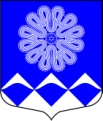 РОССИЙСКАЯ ФЕДЕРАЦИЯ
 АДМИНИСТРАЦИЯ МУНИЦИПАЛЬНОГО ОБРАЗОВАНИЯ
ПЧЕВСКОЕ СЕЛЬСКОЕ ПОСЕЛЕНИЕ
КИРИШСКОГО МУНИЦИПАЛЬНОГО РАЙОНА
ЛЕНИНГРАДСКОЙ ОБЛАСТИПОСТАНОВЛЕНИЕОт 14 сентября 2015 года			                                                № 97д. Пчева	В соответствии с Бюджетным кодексом Российской Федерации, Федеральным законом Российской Федерации от 06 октября 2003 года № 131-ФЗ «Об общих принципах организации местного самоуправления в Российской Федерации», руководствуясь Порядком разработки, реализации и оценки эффективности муниципальных программ муниципального образования Пчевское сельское поселение Киришского муниципального района Ленинградской области, утвержденным постановлением Администрации Пчевского сельского поселения от 06 октября 2014 года № 86, в редакции от 15 октября 2014 года № 93  Администрация муниципального образования Пчевское сельское поселение Киришского муниципального района Ленинградской областиПОСТАНОВЛЯЕТ:1.Внести  в муниципальную программу «Обеспечение устойчивого функционирования и развития коммунальной и инженерной инфраструктуры и повышение энергоэффективности в муниципальном образовании Пчевское сельское поселение Киришского муниципального района Ленинградской области», утвержденную постановлением администрации муниципального образования Пчевское сельское поселение Киришского муниципального района Ленинградской области от 29.10.2014 № 98 следующие изменения:1.1. Строку «Объемы бюджетных ассигнований муниципальной программы» Паспорта программы изложить в следующей редакции: «Объем финансовых средств, предусмотренных на реализацию программы в 2015-2017 годах, составляет: 16566, 51 тыс.рублей, в том числе: федеральный бюджет – 0 тыс.рублей; областной бюджет – 1984,44 тыс.рублей; бюджет муниципального образования Пчевское сельское поселение Киришского муниципального района Ленинградской области – 12015,51 тыс.рублей; прочие источники – 2566,56 тыс.рублей; из них: 2015 год - 8955,59 тыс.рублей, в том числе федеральный бюджет – 0 тыс.рублей; областной бюджет – 1984,44 тыс.рублей; бюджет муниципального образования Пчевское сельское поселение Киришского муниципального района Ленинградской области – 4404,59 тыс.рублей; прочие источники – 2566,56 тыс.рублей; 2016 год – 3805,46 тыс.рублей, в том числе: федеральный бюджет – 0 тыс.рублей; областной бюджет – 0 тыс.рублей; бюджет муниципального образования Пчевское сельское поселение Киришского муниципального района Ленинградской области – 3805,46 тыс.рублей; прочие источники – 0 тыс. рублей.; 2017 год – 3805,46 тыс. рублей, в том числе: федеральный бюджет – 0 тыс. рублей; областной бюджет – 0 тыс. рублей; бюджет муниципального образования Пчевское сельское поселение Киришского муниципального района Ленинградской области – 3805,46 тыс. рублей; прочие источники – 0 тыс. рублей»1.2. Раздел 5 «Информация о ресурсном обеспечении муниципальной программы за счет федерального, областного, местного бюджета и иных источников финансирования» Программы  изложить в следующей редакции: «Объем финансовых средств, предусмотренных на реализацию программы в 2015-2017 годах, составляет: 16566, 51 тыс.рублей, в том числе: федеральный бюджет – 0 тыс.рублей; областной бюджет – 1984,44 тыс.рублей; бюджет муниципального образования Пчевское сельское поселение Киришского муниципального района Ленинградской области – 12015,51 тыс.рублей; прочие источники – 2566,56 тыс.рублей; из них: 2015 год - 8955,59 тыс.рублей, в том числе федеральный бюджет – 0 тыс.рублей; областной бюджет – 1984,44 тыс.рублей; бюджет муниципального образования Пчевское сельское поселение Киришского муниципального района Ленинградской области – 4404,59 тыс.рублей; прочие источники – 2566,56 тыс.рублей; 2016 год – 3805,46 тыс.рублей, в том числе: федеральный бюджет – 0 тыс.рублей; областной бюджет – 0 тыс.рублей; бюджет муниципального образования Пчевское сельское поселение Киришского муниципального района Ленинградской области – 3805,46 тыс.рублей; прочие источники – 0 тыс. рублей; 2017 год – 3805,46 тыс. рублей, в том числе: федеральный бюджет – 0 тыс. рублей; областной бюджет – 0 тыс. рублей; бюджет муниципального образования Пчевское сельское поселение Киришского муниципального района Ленинградской области – 3805,46 тыс. рублей; прочие источники – 0 тыс. рублей»1.3. Приложение 1 «Перечень мероприятий, подпрограмм муниципальной программы «Обеспечение устойчивого функционирования и развития коммунальной и инженерной инфраструктуры и повышение энергоэффективности в муниципальном образовании Пчевское сельское поселение Киришского муниципального района Ленинградской области»  Программы изложить в редакции согласно приложения 1 к настоящему постановлению.1.4. Приложение 3 «Сведения о показателях (индикаторах) муниципальной программы «Обеспечение устойчивого функционирования и развития коммунальной и инженерной инфраструктуры и повышение энергоэффективности в муниципальном образовании Пчевское сельское поселение Киришского муниципального района Ленинградской области» и их значениях» Программы изложить в редакции согласно приложения 2 к настоящему постановлению.1.5. Приложение 5 «Сведения о порядке сбора информации и методики расчета показателя (индикатора) муниципальной программы «Обеспечение устойчивого функционирования и развития коммунальной и инженерной инфраструктуры и повышение энергоэффективности в муниципальном образовании Пчевское сельское поселение Киришского муниципального района Ленинградской области» Программы изложить в редакции согласно приложения 3 к настоящему постановлению.1.6. Приложение 6 «План реализации муниципальной программы «Обеспечение устойчивого функционирования и развития коммунальной и инженерной инфраструктуры и повышение энергоэффективности в муниципальном образовании Пчевское сельское поселение Киришского муниципального района Ленинградской области» Программы изложить в редакции согласно приложения 4 к настоящему постановлению.1.7. Приложение 7 «Детальный план-график финансирования муниципальной программы «Обеспечение устойчивого функционирования и развития коммунальной и инженерной инфраструктуры и повышение энергоэффективности в муниципальном образовании Пчевское сельское поселение Киришского муниципального района Ленинградской области» на 2015 год» Программы изложить в редакции согласно приложения 5 к настоящему постановлению.2. Разместить настоящее постановление на сайте муниципального образования Пчевское сельское поселение и опубликовать в газете «Пчевский вестник».3. Постановление  вступает в силу с даты его официального опубликования.4.Контроль за исполнением настоящего постановления оставляю за собой.Глава администрации							Д.Н.ЛевашовРазослано: дело-4, бухгалтерия, прокуратура, Комитет финансов Киришского муниципального района, КСПИсп.Данилова С.В..Приложение 1к муниципальной программе«Обеспечение устойчивого функционирования и развития коммунальной и инженерной инфраструктуры и повышение энергоэффективностив муниципальном образовании Пчевское сельское поселение Киришского муниципального района Ленинградской области»Перечень мероприятий, подпрограмм муниципальной программы«Обеспечение устойчивого функционирования и развития коммунальной и инженерной инфраструктуры и повышение энергоэффективности в муниципальном образовании Пчевское сельское поселение Киришского муниципального района Ленинградской области»Приложение 2к муниципальной программе«Обеспечение устойчивого функционирования и развития коммунальной и инженерной инфраструктуры и повышение энергоэффективностив муниципальном образовании Пчевское сельское поселение Киришского муниципального района Ленинградской области»Сведения о показателях (индикаторах) муниципальной программы«Обеспечение устойчивого функционирования и развития коммунальной и инженерной инфраструктуры и повышение энергоэффективности в муниципальном образовании Пчевское сельское поселение Киришского муниципального района Ленинградской области» и их значениях Приложение 3к муниципальной программе«Обеспечение устойчивого функционирования и развития коммунальной и инженерной инфраструктуры и повышение энергоэффективностив муниципальном образовании Пчевское сельское поселение Киришского муниципального района Ленинградской области»Сведения о порядке сбора информации и методики расчета показателя (индикатора) муниципальной программы«Обеспечение устойчивого функционирования и развития коммунальной и инженерной инфраструктуры и повышение энергоэффективности в муниципальном образовании Пчевское сельское поселение Киришского муниципального района Ленинградской области»Приложение 4к муниципальной программе«Обеспечение устойчивого функционирования и развития коммунальной и инженерной инфраструктуры и повышение энергоэффективностив муниципальном образовании Пчевское сельское поселение Киришского муниципального района Ленинградской области»План реализации муниципальной программы«Обеспечение устойчивого функционирования и развития коммунальной и инженерной инфраструктуры и повышение энергоэффективности в муниципальном образовании Пчевское сельское поселение Киришского муниципального района Ленинградской области»Приложение 5к муниципальной программе«Обеспечение устойчивого функционирования и развития коммунальной и инженерной инфраструктуры и повышение энергоэффективностив муниципальном образовании Пчевское сельское поселение Киришского муниципального района Ленинградской области»Детальный план-график финансирования муниципальной программы «Обеспечение устойчивого функционирования и развития коммунальной и инженерной инфраструктуры и повышение энергоэффективности в муниципальном образовании Пчевское сельское поселение Киришского муниципального района Ленинградской области» на 2015 годО внесении изменений в муниципальную программу  «Обеспечение устойчивого функционирования и развития коммунальной и инженерной инфраструктуры и повышение энергоэффективности в муниципальном образовании Пчевское сельское поселение Киришского муниципального района Ленинградской области», утвержденную постановлением администрации муниципального образования Пчевское сельское поселение Киришского муниципального района Ленинградской области  от 29.10.2014 № 98№п/пНаименование подпрограммы, мероприятияОтветственный за реализациюГод Год Последствия не реализацииПоказатели реализации№п/пНаименование подпрограммы, мероприятияОтветственный за реализациюначала реализацииокончания реализацииПоследствия не реализацииПоказатели реализации12345671.Проведение ремонтных и регламентных работ на объектах теплоснабжения и газоснабженияАдминистрация Пчевского сельского поселения20152017- невыполнение плана подготовки муниципального образования к осенне-зимнему периоду;- повышение аварийности на объектах теплоснабжения;- угроза остановки коммунальных системДоля котельных и сетей газоснабжения, подготовленных к работе в осенне-зимний период (ежегодно 100%)2.Содержание и ремонт сетей водоснабженияАдминистрация Пчевского сельского поселения20152017- невыполнение плана подготовки муниципального образования к осенне-зимнему периоду;- повышение аварийности на сетях водоснабжения;- угроза остановки коммунальных системДоля объектов водоснабжения, подготовленных к осенне-зимнему сезону от запланированных к подготовке (ежегодно 100%)3.Организация уличного освещения и обслуживания инженерной инфраструктуры, обеспечивающей передачу электрической энергииАдминистрация Пчевского сельского поселения20152017- снижение степени удовлетворенности населения уровнем благоустройства;- наличие угрозы здоровью жителей и повышение аварийности на автомобильных дорогахДоля работающих светильников уличного освещения (ежегодно не менее 90% по отношению к общему количеству светильников)4.Содержание и ремонт нецентрализованных источников водоснабжения (колодцев питьевой воды)Администрация Пчевского сельского поселения20152017- ненадлежащее обеспечение жителей питьевой водой;- несоблюдение норм действующего законодательства;- несоблюдение санитарных правил и нормДоля функционирующих колодцев питьевой воды (не менее 85% от общего числа колодцев)4.Содержание и ремонт нецентрализованных источников водоснабжения (колодцев питьевой воды)Администрация Пчевского сельского поселения20152017- ненадлежащее обеспечение жителей питьевой водой;- несоблюдение норм действующего законодательства;- несоблюдение санитарных правил и нормКоличество отремонтированных колодцев (ежегодно не менее 3 ед.)5.Ремонт участка водовода Кириши-Пчева (в районе сенного склада со стороны г.Кириши)Администрация Пчевского сельского поселения20152015- невыполнение плана подготовки муниципального образования к осенне-зимнему периоду;- повышение аварийности на сетях водоснабжения;- угроза остановки коммунальных системДоля объектов водоснабжения, подготовленных к осенне-зимнему сезону от запланированных к подготовке (ежегодно 100%)6.Аварийно-восстановительные работы и другие неотложные мероприятия, направленные на обеспечение устойчивого функционирования объектов жилищно-коммунального хозяйстваАдминистрация Пчевского сельского поселения20152015- невыполнение плана подготовки муниципального образования к осенне-зимнему периоду;- повышение аварийности на сетях теплоснабжения;- угроза остановки коммунальных системДоля объектов теплоснабжения, подготовленных к осенне-зимнему сезону от запланированных к подготовке (ежегодно 100%)Nп/пПоказатель (индикатор) (наименование)Единица  
измеренияЗначения показателей (индикаторов)Значения показателей (индикаторов)Значения показателей (индикаторов)Значения показателей (индикаторов)Значения показателей (индикаторов)Nп/пПоказатель (индикатор) (наименование)Единица  
измеренияБазовый период(2013 год)2015 год2015 год2016 год2017 год1. Проведение ремонтных и регламентных работ на объектах теплоснабжения и газоснабжения1. Проведение ремонтных и регламентных работ на объектах теплоснабжения и газоснабжения1. Проведение ремонтных и регламентных работ на объектах теплоснабжения и газоснабжения1. Проведение ремонтных и регламентных работ на объектах теплоснабжения и газоснабжения1. Проведение ремонтных и регламентных работ на объектах теплоснабжения и газоснабжения1. Проведение ремонтных и регламентных работ на объектах теплоснабжения и газоснабжения1. Проведение ремонтных и регламентных работ на объектах теплоснабжения и газоснабжения1. Проведение ремонтных и регламентных работ на объектах теплоснабжения и газоснабжения1.1Доля котельных и сетей газоснабжения, подготовленных к работе в осенне-зимний период%1001001001001002. Содержание и ремонт  сетей водоснабжения2. Содержание и ремонт  сетей водоснабжения2. Содержание и ремонт  сетей водоснабжения2. Содержание и ремонт  сетей водоснабжения2. Содержание и ремонт  сетей водоснабжения2. Содержание и ремонт  сетей водоснабжения2. Содержание и ремонт  сетей водоснабжения2. Содержание и ремонт  сетей водоснабжения2.1Доля объектов водоснабжения, подготовленных к осенне-зимнему сезону от запланированных к подготовке%1001001001001003. Организация уличного освещения и обслуживания инженерной инфраструктуры, обеспечивающей передачу электрической энергии3. Организация уличного освещения и обслуживания инженерной инфраструктуры, обеспечивающей передачу электрической энергии3. Организация уличного освещения и обслуживания инженерной инфраструктуры, обеспечивающей передачу электрической энергии3. Организация уличного освещения и обслуживания инженерной инфраструктуры, обеспечивающей передачу электрической энергии3. Организация уличного освещения и обслуживания инженерной инфраструктуры, обеспечивающей передачу электрической энергии3. Организация уличного освещения и обслуживания инженерной инфраструктуры, обеспечивающей передачу электрической энергии3. Организация уличного освещения и обслуживания инженерной инфраструктуры, обеспечивающей передачу электрической энергии3. Организация уличного освещения и обслуживания инженерной инфраструктуры, обеспечивающей передачу электрической энергии3.1Доля работающих светильников уличного освещения%87не менее 90не менее 90не менее 90не менее 904. Содержание и ремонт нецентрализованных источников водоснабжения (колодцев питьевой воды)4. Содержание и ремонт нецентрализованных источников водоснабжения (колодцев питьевой воды)4. Содержание и ремонт нецентрализованных источников водоснабжения (колодцев питьевой воды)4. Содержание и ремонт нецентрализованных источников водоснабжения (колодцев питьевой воды)4. Содержание и ремонт нецентрализованных источников водоснабжения (колодцев питьевой воды)4. Содержание и ремонт нецентрализованных источников водоснабжения (колодцев питьевой воды)4. Содержание и ремонт нецентрализованных источников водоснабжения (колодцев питьевой воды)4. Содержание и ремонт нецентрализованных источников водоснабжения (колодцев питьевой воды)4.1Доля функционирующих колодцев питьевой воды%83не менее 85не менее 85не менее 85не менее 854.2Количество отремонтированных колодцевединиц3не менее 3не менее 3не менее 3не менее 35.Ремонт участка водовода Кириши-Пчева (в районе сенного склада со стороны г.Кириши)5.Ремонт участка водовода Кириши-Пчева (в районе сенного склада со стороны г.Кириши)5.Ремонт участка водовода Кириши-Пчева (в районе сенного склада со стороны г.Кириши)5.Ремонт участка водовода Кириши-Пчева (в районе сенного склада со стороны г.Кириши)5.Ремонт участка водовода Кириши-Пчева (в районе сенного склада со стороны г.Кириши)5.Ремонт участка водовода Кириши-Пчева (в районе сенного склада со стороны г.Кириши)5.Ремонт участка водовода Кириши-Пчева (в районе сенного склада со стороны г.Кириши)5.Ремонт участка водовода Кириши-Пчева (в районе сенного склада со стороны г.Кириши)5.1Доля объектов водоснабжения, подготовленных к осенне-зимнему сезону от запланированных к подготовке%100100---6.  Аварийно-восстановительные работы и другие неотложные мероприятия, направленные на обеспечение устойчивого функционирования объектов жилищно-коммунального хозяйства6.  Аварийно-восстановительные работы и другие неотложные мероприятия, направленные на обеспечение устойчивого функционирования объектов жилищно-коммунального хозяйства6.  Аварийно-восстановительные работы и другие неотложные мероприятия, направленные на обеспечение устойчивого функционирования объектов жилищно-коммунального хозяйства6.  Аварийно-восстановительные работы и другие неотложные мероприятия, направленные на обеспечение устойчивого функционирования объектов жилищно-коммунального хозяйства6.  Аварийно-восстановительные работы и другие неотложные мероприятия, направленные на обеспечение устойчивого функционирования объектов жилищно-коммунального хозяйства6.  Аварийно-восстановительные работы и другие неотложные мероприятия, направленные на обеспечение устойчивого функционирования объектов жилищно-коммунального хозяйства6.  Аварийно-восстановительные работы и другие неотложные мероприятия, направленные на обеспечение устойчивого функционирования объектов жилищно-коммунального хозяйства6.  Аварийно-восстановительные работы и другие неотложные мероприятия, направленные на обеспечение устойчивого функционирования объектов жилищно-коммунального хозяйства6.1Доля объектов теплоснабжения, подготовленных к осенне-зимнему сезону от запланированных к подготовке%100---№ п/пНаименование показателяЕд. изме-ренияОпределение показателяВременные характеристикиАлгоритм формирования (формула) показателя и методические поясненияБазовые показателиМетод сбора и индекс формы отчетностиСубъект (объект) наблюденияОхват совокупности1Доля котельных и сетей газоснабжения, подготовленных к работе в осенне-зимний период единицПоказывает количество котельных и сетей газоснабжения, подготовленных к работе в осенне-зимний период, по отношению к общему количеству котельныхЕжегодно, до 1 февраля года, следующего за отчетным(Рn/Р0)*100%Рn – количество котельных и сетей газоснабжения, подготовленных к работе в осенне-зимний периодР0 – общее количество котельных и сетей газоснабженияпериодическая отчетностьАдминистрация Пчевского сельского поселения(котельные, газораспределительные сети) сплошное наблюдение2Доля объектов водоснабжения, подготовленных к осенне-зимнему сезону от запланированных к подготовке%Показывает количество объектов водоотведения, подготовленных к осенне-зимнему сезону, по отношению к количеству объектов водоотведения, запланированных к подготовкеЕжегодно, до 1 февраля года, следующего за отчетным(Ln/L0)*100%Ln – количество объектов водоснабжения, подготовленных к осенне-зимнему сезонуL0 – количество объектов водоснабжения, запланированных к подготовкепериодическая отчетностьАдминистрация Пчевского сельского поселения(объекты водоснабжения)сплошное наблюдение3Доля работающих светильников уличного освещения%Показывает количество работающих светильников уличного освещения по отношению к общему числу светильниковЕжегодно, до 1 февраля года, следующего за отчетным(Sn/S0)*100%Sn – количество работающих светильников уличного освещенияS0 – общее количество светильников уличного освещенияучетАдминистрация Пчевского сельского поселения(светильники уличного освещения на территории населенных пунктов)сплошное наблюдение4Доля функционирующих колодцев питьевой воды%Показывает количество функционирующих колодцев питьевой воды по отношению к общему количеству колодцев питьевой водыЕжегодно, до 1 февраля года, следующего за отчетным(Kn/K0)*100%Kn – количество функционирующих колодцев питьевой водыK0 – общее количество колодцев питьевой водыучетАдминистрация Пчевского сельского поселения(колодцы питьевой воды)сплошное наблюдение5Количество отремонтированных колодцевединицПоказывает количество отремонтированных колодцевЕжегодно, до 1 февраля года, следующего за отчетнымBnBn – количество отремонтированных колодцев в отчетном периодеучетАдминистрация Пчевского сельского поселения(колодцы питьевой воды)сплошное наблюдение6Доля объектов теплоснабжения, подготовленных к осенне-зимнему сезону от запланированных к подготовке%Показывает количество объектов теплоснабжения, подготовленных к осенне-зимнему сезону, по отношению к количеству объектов водоотведения, запланированных к подготовкеЕжегодно, до 1 февраля года, следующего за отчетным(Nn/N0)*100%Nn – количество объектов теплоснабжения, подготовленных к осенне-зимнему сезонуN0 – количество объектов теплоснабжения, запланированных к подготовкеАдминистрация Пчевского сельского поселения(объекты водоснабжения)сплошное наблюдение№ п/пНаименование муниципальной программы, подпрограммы, основного мероприятияОтветственный исполнитель, участникиСрок реализацииСрок реализацииГоды реали-зацииПланируемые объемы финансирования(тыс. рублей в ценах соответствующих лет)Планируемые объемы финансирования(тыс. рублей в ценах соответствующих лет)Планируемые объемы финансирования(тыс. рублей в ценах соответствующих лет)Планируемые объемы финансирования(тыс. рублей в ценах соответствующих лет)Планируемые объемы финансирования(тыс. рублей в ценах соответствующих лет)№ п/пНаименование муниципальной программы, подпрограммы, основного мероприятияОтветственный исполнитель, участникиНачало реализацииКонец реализацииГоды реали-зацииВсегов том числев том числев том числев том числе№ п/пНаименование муниципальной программы, подпрограммы, основного мероприятияОтветственный исполнитель, участникиНачало реализацииКонец реализацииГоды реали-зацииВсегофедеральный бюджетобластной бюджет Ленинградской областибюджет Пчевского сельского поселенияпрочие источники1234567891011Муниципальная программа «Обеспечение устойчивого функционирования и развития коммунальной и инженерной инфраструктуры и повышение энергоэффективности в муниципальном образовании Пчевское сельское поселение Киришского муниципального района Ленинградской области»Муниципальная программа «Обеспечение устойчивого функционирования и развития коммунальной и инженерной инфраструктуры и повышение энергоэффективности в муниципальном образовании Пчевское сельское поселение Киришского муниципального района Ленинградской области»2015201720158955,590,001984,444404,592566,56Муниципальная программа «Обеспечение устойчивого функционирования и развития коммунальной и инженерной инфраструктуры и повышение энергоэффективности в муниципальном образовании Пчевское сельское поселение Киришского муниципального района Ленинградской области»Муниципальная программа «Обеспечение устойчивого функционирования и развития коммунальной и инженерной инфраструктуры и повышение энергоэффективности в муниципальном образовании Пчевское сельское поселение Киришского муниципального района Ленинградской области»2015201720163805,460,000,003805,460,00Муниципальная программа «Обеспечение устойчивого функционирования и развития коммунальной и инженерной инфраструктуры и повышение энергоэффективности в муниципальном образовании Пчевское сельское поселение Киришского муниципального района Ленинградской области»Муниципальная программа «Обеспечение устойчивого функционирования и развития коммунальной и инженерной инфраструктуры и повышение энергоэффективности в муниципальном образовании Пчевское сельское поселение Киришского муниципального района Ленинградской области»2015201720173805,460,000,003805,460,00Всего:Всего:Всего:Всего:Всего:16566,510,001984,4412015,512566,561.Проведение ремонтных и регламентных работ на объектах теплоснабжения и газоснабженияАдминистрация Пчевского сельского поселения2015201720151135,190,000,001135,190,001.Проведение ремонтных и регламентных работ на объектах теплоснабжения и газоснабженияАдминистрация Пчевского сельского поселения2015201720161260,500,000,001260,500,001.Проведение ремонтных и регламентных работ на объектах теплоснабжения и газоснабженияАдминистрация Пчевского сельского поселения2015201720171260,500,000,001260,500,001.Итого:Итого:Итого:Итого:Итого:3656,190,000,003656,190,002.Содержание и ремонт сетей водоснабженияАдминистрация Пчевского сельского поселения2015201720151507,900,000,001507,900,002.Содержание и ремонт сетей водоснабженияАдминистрация Пчевского сельского поселения201520172016883,500,000,00883,500,002.Содержание и ремонт сетей водоснабженияАдминистрация Пчевского сельского поселения201520172017883,500,000,00883,500,002.Итого:Итого:Итого:Итого:Итого:3274,900,000,003274,900,003.Организация уличного освещения и обслуживания инженерной инфраструктуры, обеспечивающей передачу электрической энергииАдминистрация Пчевского сельского поселения2015201720151611,500,000,001611,500,003.Организация уличного освещения и обслуживания инженерной инфраструктуры, обеспечивающей передачу электрической энергииАдминистрация Пчевского сельского поселения2015201720161561,460,000,001561,460,003.Организация уличного освещения и обслуживания инженерной инфраструктуры, обеспечивающей передачу электрической энергииАдминистрация Пчевского сельского поселения2015201720171561,460,000,001561,460,003.Итого:Итого:Итого:Итого:Итого:4734,420,000,004734,420,004.Содержание и ремонт нецентрализованных источников водоснабжения (колодцев питьевой воды)Администрация Пчевского сельского поселения201520172015150,000,000,00150,000,004.Содержание и ремонт нецентрализованных источников водоснабжения (колодцев питьевой воды)Администрация Пчевского сельского поселения201520172016100,000,000,00100,000,004.Содержание и ремонт нецентрализованных источников водоснабжения (колодцев питьевой воды)Администрация Пчевского сельского поселения201520172017100,000,000,00100,000,004.Итого:Итого:Итого:Итого:Итого:350,00350,005.Ремонт участка водовода Кириши-Пчева (в районе сенного склада со стороны г.Кириши)Администрация Пчевского сельского поселения2015201520151984,441984,440,000,005.Ремонт участка водовода Кириши-Пчева (в районе сенного склада со стороны г.Кириши)Администрация Пчевского сельского поселения20160,000,000,000,005.Ремонт участка водовода Кириши-Пчева (в районе сенного склада со стороны г.Кириши)Администрация Пчевского сельского поселения20170,000,000,000,00Итого:Итого:Итого:Итого:Итого:1984,441984,440,000,006.Аварийно-восстановительные работы и другие неотложные мероприятия, направленные на обеспечение устойчивого функционирования объектов жилищно-коммунального хозяйстваАдминистрация Пчевского сельского поселения2015201520152566,560,000,000,002566,566.Аварийно-восстановительные работы и другие неотложные мероприятия, направленные на обеспечение устойчивого функционирования объектов жилищно-коммунального хозяйстваАдминистрация Пчевского сельского поселения2015201520160,000,000,000,000,006.Аварийно-восстановительные работы и другие неотложные мероприятия, направленные на обеспечение устойчивого функционирования объектов жилищно-коммунального хозяйстваАдминистрация Пчевского сельского поселения201520152170,000,000,000,000,006.Итого:Итого:Итого:Итого:Итого:2566,560,000,000,002566,56№п/пНаименования подпрограммы, мероприятияОтветственный исполнительОжидаемый результат реализации мероприятияГод начала реализацииГод окончания реализацииОбъем ресурсного обеспечения, тыс. руб.Объем ресурсного обеспечения, тыс. руб.№п/пНаименования подпрограммы, мероприятияОтветственный исполнительОжидаемый результат реализации мероприятияГод начала реализацииГод окончания реализацииОбъем ресурсного обеспечения, тыс. руб.Объем ресурсного обеспечения, тыс. руб.№п/пНаименования подпрограммы, мероприятияОтветственный исполнительОжидаемый результат реализации мероприятияГод начала реализацииГод окончания реализацииВсегоВ т.ч. на 2015 год123456781Проведение ремонтных и регламентных работ на объектах теплоснабжения и газоснабженияАдминистрация Пчевского сельского поселенияУлучшение технического состояния объектов теплоснабжения и газоснабжения;Повышение энергоэффективности на объектах теплоснабжения и газоснабжения201520173656,191135,192Содержание и ремонт  сетей водоснабженияАдминистрация Пчевского сельского поселенияСнижение аварийности на объектах водоснабжения201520173274,901507,903Организация уличного освещения и обслуживания инженерной инфраструктуры, обеспечивающей передачу электрической энергииАдминистрация Пчевского сельского поселенияПовышение степени удовлетворенности населения уровнем благоустройства201520174734,421611,504Содержание и ремонт нецентрализованных источников водоснабжения (колодцев питьевой воды)Администрация Пчевского сельского поселенияНадлежащее обеспечение жителей поселения питьевой водой20152017350,00150,005Ремонт участка водовода Кириши-Пчева (в районе сенного склада со стороны г.Кириши)Администрация Пчевского сельского поселенияУлучшение технического состояния объектов водоснабженияПовышение энергоэффективности на объектах водоснабженияСнижение аварийности на объектах водоснабжения201520151984,441984,446Аварийно-восстановительные работы и другие неотложные мероприятия, направленные на обеспечение устойчивого функционирования объектов жилищно-коммунального хозяйстваАдминистрация Пчевского сельского поселенияУлучшение технического состояния объектов теплоснабженияПовышение энергоэффективности на объектах теплоснабженияСнижение аварийности на объектах теплоснабжения201520152566,562566,56